Туры: 4AM-GT, 4MA Istria-Pula (ж/д до Бреста), 4MA Istria-Pula (ж/д до Кошице), 4АМ, 4М, 4М+ , 4МВ,Комплекты документов для оформления Венгерской визы различным категориям граждан:Работающим:Анкета-опросник (см. п. 5.1).Загранпаспорт (см. п. 1).Фотография (см. п. 3).Оригинальная анкета (см. п. 2).Справка с места работы (см. п. 4.1);выписка с банковского счёта (предоставляется в случае заработной платы ниже требуемой) (см. п. 4.2);спонсорство (при заработной плате ниже требуемой и отсутствии банковского счёта) (см. п. 4.3).Копия страниц паспорта РФ, (данные владельца + регистрация), (копию временной регистрации)Частным предпринимателям и лицам работающим у таковых:Анкета-опросник (см. п. 5.1).Загранпаспорт (см. п. 1).Фотография (см. п. 3).Оригинальная анкета (см. п. 2).Справка с места работы (см. п. 4.1);выписка с банковского счёта (необходима в случае отсутствия печати у ИП) (см. п. 4.2); Копии свидетельств о государственной регистрации предприятия и о постановке на налоговый учёт.Копия страниц паспорта РФ, (данные владельца + регистрация), (копию временной регистрации)Студентам (старше 18 лет):Анкета-опросник (см. п. 5.1).Загранпаспорт (см. п. 1).Фотография (см. п. 3).Оригинальная анкета (см. п. 2).Справка с места учёбы, заверенная подписью директора и печатью учебного заведения.Спонсорство (см.п.4.3)Копия страниц паспорта РФ, (данные владельца + регистрация), (копию временной регистрации)Учащимся, студентам и детям дошкольного возраста (младше 18 лет):Анкета-опросник (см. п. 5.1).Загранпаспорт (см. п. 1).Фотография (см. п. 3).Оригинальная анкета (см. п. 2).Справка с места учёбы, заверенная подписью директора и печатью учебного заведения (если учится).Список группы из школы (в случае организованной школьной поездки) (см. п. 6.3).Спонсорство (см. п. 4.3).Нотариально заверенная копия свидетельства о рождении + копия (см. п. 6.1). Нотариально заверенная копия согласия на выезд + копия (см. п. 6.2). (В случае наличия открытой Шенгенской визы родителя или руководителя/сопровождающего группы, необходимо приложить копию ОЗП с действующей визой)Копия страниц паспорта РФ, (данные владельца + регистрация), (копию временной регистрации) (если таковой имеется).Безработным, домохозяйкам и пенсионерам:Анкета-опросник (см. п. 5.1).Загранпаспорт (см. п. 1).Фотография (см. п. 3).Оригинальная анкета (см. п. 2).Копия пенсионного удостоверения, выполненная на листе А4 (пенсионерам).Спонсорство (см.п.4.3); либо, Выписка с банковского счёта (см. п. 4.2); Копия страниц паспорта РФ, (данные владельца + регистрация), (копию временной регистрации)Подробные требования к документам, требуемым для оформления туристической визы в ВенгриюЗаграничный паспорт (более детальные требования к загранпаспорту смотрите здесь.)срок действия не должен истекать ранее 90 дней после окончания туристической поездки. Второй действующий загранпаспорт (если таковой имеется) обязателен к предоставлению. В СЛУЧАЕ НАЛИЧИЯ АННУЛИРОВАННЫХ ЗАГРАНПАСПОРТОВ С ШЕНГЕНСКИМИ ВИЗАМИ ЗА ПОСЛЕДНИЕ 3 ГОДА, НЕОБХОДИМО ПРЕДОСТАВИТЬ КОПИИ ИХ СТРАНИЦ С ВИЗАМИ И РАЗВОРОТ С ФОТОГРАФИЕЙ. Сами паспорта предоставлять НЕ НУЖНО!!!Оригинальная анкета консульства Венгрииоригинальная анкета должна быть подписана (синим стержнем ручки) собственноручно заявителем (туристом), подпись как в ОЗП. В случаях, когда заявителем является лицо, не достигшее 18-и лет, допускается подписание анкеты одним из родителей при условии отсутствия подписи в ОЗП ребёнка. Если в ОЗП ребёнка стоит подпись, то в анкете ставит подпись тот, кто ставил подпись в ОЗП ребёнка. НЕОБХОДИМО ПОСТАВИТЬ ПОДПИСИ В 3-х ПУНКТАХОбразец заполнения и саму оригинальную анкету можно найти в Венгерском разделе требований.Фотография туриста (2 шт.)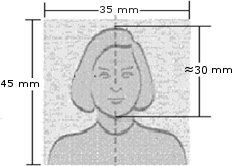 фотография должна быть размером 35х45 мм, без овалов и уголков, цветная на белом фоне, высокого качества и срок давности не должен превышать 3 месяца до даты выезда. Размер головы на изображении, измеряя от подбородка до макушки, должен составлять 30 мм. Детям, вписанным в загранпаспорт родителей присылать фотографии на голубом фоне.Подтверждение финансового обеспечения поездки:Справка с места работыДолжна быть выполнена на фирменном бланке с указанием названия адреса и телефонов организации. Иметь исходящий номер и дату выдачи справки (не более 2-х месяцев до начала тура). Текст должен содержать: занимаемую заявителем должность, дату трудоустройства, сумму среднемесячной заработной платы не менее 12 000 руб., сведения о предоставленном отпуске с сохранением места работы. Справка должна быть подписана ответственными лицами (руководитель и бухгалтер) и заверена печатью организации. Заявитель не может подписывать свою справку с места работы самостоятельно.В выписке из банка должно быть указанно: дата выдачи, валюта (рубли, доллары, евро), ФИО держателя счета, наименование и адрес банка с телефоном. Выписка заверяется подписью сотрудника банка и  СИНЕЙ КРУГЛОЙ печатью банка. Минимальная сумма 20000 рублей, либо эквивалент в евро / долларах.СпонсорствоВключает в себя следующие документы:спонсорское заявление, гарантирующее оплату спонсором расходов заявителя на время тура;справку с места работы, либо выписку со счёта спонсора (требования см. в п. 4.1 и 4.2);подтверждение родства спонсора (спонсором может являться только родственник заявителя);Личные сведения о туристеЗаполненная туристом анкета - опросник на каждого выезжающего туриста.Копию внутреннего паспорта просим снимать на одной странице, только о данных владельца и о его/ее месте регистрации.Для туристов младше 18-и лет, также должно быть предоставлено:Нотариально заверенная копия свидетельства о рождении + копия.В случае несоответствия фамилий и имён родителей их фамилиям на момент составления согласия необходимо документально проследить все изменения (Нотариально заверенная копия).Нотариально заверенная копия (+ копия) согласия на выезд от родителей, не сопровождающих ребёнка в поездке. Подробные требования к согласию на выезд можно найти здесь. В случае невозможности предоставить согласие от одного из родителей, необходимо документально обосновать отсутствие согласия (копия свидетельства о смерти, копия решения суда о лишении родительских прав, справка формы 25 и т.п.). В случае наличия открытой Шенгенской визы родителей или руководителя группы или сопровождающего необходимо приложить копию ОЗПОрганизованным школьным группам (более 5 человек) дополнительно следует предоставить список группы на бланке школы, заверенный печатью школы и подписанный директором.